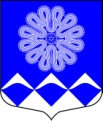 РОССИЙСКАЯ ФЕДЕРАЦИЯ
 АДМИНИСТРАЦИЯ МУНИЦИПАЛЬНОГО ОБРАЗОВАНИЯ
ПЧЕВСКОЕ СЕЛЬСКОЕ ПОСЕЛЕНИЕ
КИРИШСКОГО МУНИЦИПАЛЬНОГО РАЙОНА
ЛЕНИНГРАДСКОЙ ОБЛАСТИРАСПОРЯЖЕНИЕот  18.12. 2019 г.			                                                              № 156 - р  д. ПчеваВ соответствии с Бюджетным кодексом Российской Федерации, Федеральным законом Российской Федерации от 06 октября 2003 года № 131-ФЗ «Об общих принципах организации местного самоуправления в Российской Федерации», руководствуясь Порядком формирования, реализации и оценки эффективности муниципальных программ муниципального образования Пчевское сельское поселение Киришского муниципального района Ленинградской области, утвержденным постановлением Администрации Пчевского сельского поселения от 20 октября 2015 года № 110.Внести в детальный план реализации муниципальной программы «Стимулирование экономического развития муниципального образования Пчевское сельское поселение» на 2019 год, утвержденный распоряжением администрации муниципального образования Пчевское сельское поселение Киришского муниципального района Ленинградской области от 10.10.2019г.  № 121-р, следующие изменения:1.1. Детальный план реализации муниципальной программы «Стимулирование экономического развития муниципального образования Пчевское сельское поселение» на 2019 год изложить в редакции согласно Приложения № 1 к настоящему распоряжению.2. Контроль  за исполнением настоящего распоряжения оставляю за собой.Глава  администрации						     Д.Н. ЛевашовРазослано: комитет финансов Киришского муниципального района, контрольно-счетная палата Киришского муниципального района, прокуратура, газета «Пчевский вестник», в дело-2, бухгалтерияПриложение 1к распоряжению от  18.12.2019 г.  №  156 -р Детальный план реализации муниципальной программы «Стимулирование экономического развития муниципального образования Пчевское сельское поселение» на 2019 годО внесении изменений в детальный план реализации муниципальной программы «Стимулирование экономического развития муниципального образования Пчевское сельское поселение» на 2019 год, утвержденный распоряжением администрации муниципального образования Пчевское сельское поселение Киришского муниципального района Ленинградской области от 10.10.2019г.  №  121-р.№п/пНаименования подпрограммы, мероприятияОтветственный исполнительОжидаемый результат реализации мероприятияГод начала реализацииГод окончания реализацииОбъем ресурсного обеспечения, тыс. руб.Объем ресурсного обеспечения, тыс. руб.№п/пНаименования подпрограммы, мероприятияОтветственный исполнительОжидаемый результат реализации мероприятияГод начала реализацииГод окончания реализацииОбъем ресурсного обеспечения, тыс. руб.Объем ресурсного обеспечения, тыс. руб.№п/пНаименования подпрограммы, мероприятияОтветственный исполнительОжидаемый результат реализации мероприятияГод начала реализацииГод окончания реализацииВсегоВ т.ч. на 2019 год123456781.Обеспечение функционирования общественной баниАдминистрация Пчевского сельского поселенияСоздание оптимальных условий для деятельности организаций, оказывающих банные услуги201820211479,78337,492.Регистрация права собственности и постановка на кадастровый учет земельных участков и объектов недвижимого имуществаАдминистрация Пчевского сельского поселенияУвеличение доли внесенных сведений о местоположении границ населенных пунктов, территориальных зон в единый государственный реестр недвижимости201920191760,001760,00ИтогоИтогоИтого3239,782097,49